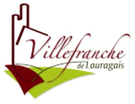 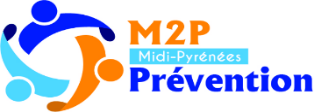 ATELIER SOMMEILVILLEFRANCHE DE LAURAGAISLes séances : Se dérouleront tous les jeudisDu 09/03/2023 au 11/05/2023De 09h30 à 11h30La maison des possibles, au pôle social, 134 rue de la République, 31290 VILLEFRANCHE DE LAURAGAISAvant le 17/02/2023Auprès du pôle socialAu 05 34 43 31 61Auprès de Mme PONCELET POIROT Alix au 06 27 88 49 01Tous les éléments d’information sont consultables sur le site :https://www.pourbienvieillir.fr/trouver-un-atelierCet atelier est financé par les caisses de retraites.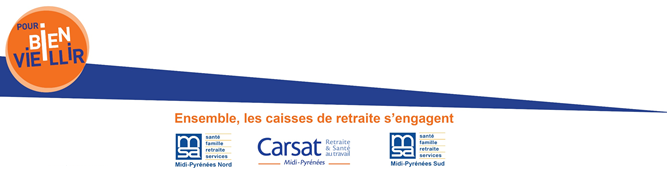 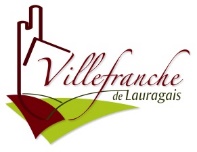 ATELIER SOMMEILVILLEFRANCHE DE LAURAGAISLes séances :Se dérouleront tous les jeudisDu 09/03/2023 au 11/05/2023De 09h30 à 11h30La maison des possibles, au pôle social, 134 rue de la République, 31290 VILLEFRANCHE DE LAURAGAISAvant le 17/02/2023Auprès du pôle socialAu 05 34 43 31 61Auprès de Mme PONCELET POIROT Alix au 06 27 88 49 01Tous les éléments d’information sont consultables sur le site :https://www.pourbienvieillir.fr/trouver-un-atelierCet atelier est financé par les caisses de retraites.ATELIER SOMMEILVILLEFRANCHE DE LAURAGAISLes séances :Se dérouleront tous les jeudisDu 09/03/2023 au 11/05/2023De 09h30 à 11h30La maison des possibles, au pôle social, 134 rue de la République, 31290 VILLEFRANCHE DE LAURAGAISAvant le 17/02/2023Auprès du pôle socialAu 05 34 43 31 61Auprès de Mme PONCELET POIROT Alix au 06 27 88 49 01Tous les éléments d’information sont consultables sur le site :https://www.pourbienvieillir.fr/trouver-un-atelierCet atelier est financé par les caisses de retraites.